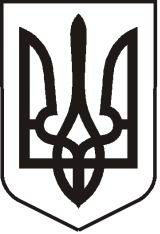 У К Р А Ї Н АЛ У Г А Н С Ь К А    О Б Л А С Т ЬП О П А С Н Я Н С Ь К А    М І С Ь К А    Р А Д АШ О С Т О Г О   С К Л И К А Н Н ЯРОЗПОРЯДЖЕННЯміського  голови«____»______ 2019                                  м. Попасна                                          № 02-02/Про надання матеріальної допомоги 	      Розглянувши заяви Коваленко Н.О., Бугакової Л.В., Масюк О.С., Багіної К.В., Берестової В.В., Вітовського О.О.,  Міхарєвої Л.С.,  Полозюк В.В., Михайлюк Н.В.,  Банного В.І.,  Ковтуна В.Б., Волкової Л.Л., Повєткіної Л.А.,  Нікіфорової Л.П., Кукси П.К.,  Скугаревського В.ФІ., Ушакової В.Є., Гончаренка В.В., Гончаренко Л.В., Коленка В.О., Мороза А.І., Білоненка П.А., на   підставі    рішення    80   сесії    міської ради   від  27.10.2016  №  80/21 «Про затвердження Положення про виплату матеріальної допомоги з коштів міського бюджету і персонального складу  комісії  з виплати  матеріальної допомоги з коштів міського  бюджету (у новій редакції)» (зі змінами), Міської цільової Програми з питань соціального захисту населення м. Попасна та підтримки учасників антитерористичної   операцій (ООС) та членів їх   сімей   на  2019 рік,  затвердженої   рішенням  сесії  міської  ради  № 101/3 «Про місцевий бюджет міста Попасна на 2019 рік» 21 грудня 2018 року,  протоколу  засідання комісії від  24.10.2019 року № 11:1.Надати матеріальну допомогу   на  придбання медикаментів  та  з інших причин наступним громадянам:  Коваленко Надії Олександрівні, яка мешкає в м.Попасна, вул. А.Черешні,1/2, у розмірі  350,00 (триста п’ятдесят) грн.  Бугаковій Людмилі Василівні, яка мешкає в м.Попасна, вул. Київська, 229, у розмірі  500,00 (п’ятсот)  грн.  Масюк Олені Степанівні, яка мешкає в м.Попасна, вул. Первомайська,5а/25, у розмірі  700,00 ( сімсот)  грн.  Багіній Катерині Василівні, яка мешкає в м.Попасна, вул. Склозаводська,11а/15, у розмірі  350,00 (триста п’ятдесят) грн.  Берестовій Валентині Василівні, яка мешкає по вул.Красних партизан,43/2, у розмірі 700,00 (сімсот)  грн.  Вітовському Олександру Олександровичу, який   мешкає   в м.Попасна,                  пров. Зелений,13, у розмірі  1500 (одна тисяча п’ятсот) грн. (матеріальна допомога – в зв’язку зі смертю доньки Вітовської Анастасії Олександрівни, яка брала участь в АТО (ООС) Міхарєвій Лідії Степанівні, яка мешкає в м.Попасна, вул. Набережна,20, у розмірі 350,00 (триста п’ятдесят) грн. Полозюк Вікторії Віталіївні, яка мешкає в м.Попасна, вул. Оборонна,19, у розмірі  1000 (одна тисяча) грн.  Михайлюк Наталії Василівні, яка мешкає в м.Попасна, пров. Шкільний,217, у розмірі   500,00 ( п’ятсот) грн. Банному Віктору Івановичу, який мешкає в м.Попасна, вул.Миронівська,3/71,у розмірі 1000 ( одна тисяча) грн.  Ковтуну Валерію Борисовичу, який мешкає в м.Попасна, вул. Донецька,1/19, у розмірі 500,00 (п’ятсот)  грн.   Волковій Людмилі Леонідівні, яка мешкає в м.Попасна, пров.Шевченка, 25, у розмірі 1000 (одна тисяча) грн.  Повєткіній Любові Анатоліївні, яка мешкає  в м.Попасна, вул. Паркова,4/4, у розмірі 500,00 (п’ятсот) грн.  Нікіфоровій Лілії Петрівні, яка мешкає в м.Попасна, вул. Бахмутська,4/46, у розмірі 350,00 (триста п’ятдесят) грн.Куксі Петру Кириловичу, який мешкає в м.Попасна, вул. Леваневського,22, у розмірі  700,00 (сімсот) грн. (матеріальна допомога на лікування дружини Кукси Віри Василівни)Скугаревському Віталію Ігоровичу, який мешкає в м.Попасна, вул. Миру,151/12, у розмірі 500,00 (п’ятсот) грн.  Ушаковій Валентині Єгорівні, яка мешкає в м.Попасна,  пл. Героїв,2/50, у розмірі  350,00 (триста п’ятдесят) грн.  Гончаренку Василю Васильовичу, який мешкає в м.Попасна, вул.Водопянова,146, у розмірі  800,00 (вісімсот) грн.Гончаренко Людмила Василівна,  яка мешкає в м.Попасна, вул.Водопянова,146, у розмірі  500,00 (п’ятсот) грн.Коленку Валерію Олександровичу, який мешкає в м.Попасна, вул.  Заводська,76, у розмірі   1000 (одна тисяча) грн.  Надати матеріальну допомогу  учасникам ліквідації наслідків аварії на ЧАЕС на придбання медикаментів:  Морозу Анатолію Івановичу, який  мешкає  в м.Попасна, вул. Пушкіна, 92, у розмірі  300,00 (триста)  грн.Білоненку Павлу Анатолійовичу, який мешкає в м.Попасна, вул.Миру,112/48, у розмірі  800,00 (вісімсот)  грн.          Заступник міського голови                                                  М.М.Табачинський  Кулік, 20702